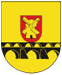 PAKRUOJO RAJONO SAVIVALDYBĖS TARYBASPRENDIMASDĖL PAKRUOJO RAJONO SAVIVALDYBĖS ANTIKORUPCIJOS KOMISIJOS  2019 METŲ VEIKLOS ATASKAITOS PATVIRTINIMO2020 m. balandžio 30 d. Nr. T-139PakruojisVadovaudamasi Lietuvos Respublikos vietos savivaldos įstatymo 16 straipsnio 4 dalimi, Pakruojo rajono savivaldybės tarybos 2020 m. vasario 27 d. sprendimu Nr. T-55 „Dėl Pakruojo rajono savivaldybės tarybos veiklos reglamento patvirtinimo“ patvirtinto Pakruojo rajono savivaldybės tarybos veiklos reglamento 293 punktu ir Pakruojo rajono savivaldybės antikorupcijos komisijos nuostatų 18 punktu, Pakruojo rajono savivaldybės taryba nusprendžia:Patvirtinti Pakruojo rajono savivaldybės Antikorupcijos komisijos 2019 metų veiklos ataskaitą (pridedama).Šis sprendimas gali būti skundžiamas Lietuvos Respublikos administracinių bylų teisenos įstatymo nustatyta tvarka.Savivaldybės meras					      Saulius Margis				                                                                                      PATVIRTINTA Pakruojo rajono savivaldybės tarybos 2020 m. balandžio 30 d. sprendimu Nr. T-139 PAKRUOJO RAJONO SAVIVALDYBĖS ANTIKORUPCIJOS KOMISIJOS2019 METŲ VEIKLOS ATASKAITAPakruojo rajono savivaldybės Antikorupcijos komisijos (toliau – Antikorupcijos komisija)  tikslas - vykdyti Pakruojo rajono savivaldybės korupcijos prevencijos politiką, šalinti korupcijos, kaip neigiamo socialinio reiškinio priežastis, plėtoti prevencijos priemonių sistemą, skatinti Savivaldybės bendradarbiavimą su visuomene, nevyriausybinėmis organizacijomis ir kitais asmenimis korupcijos prevencijos srityje.Antikorupcijos komisija sudaryta Pakruojo rajono savivaldybės tarybos 2019 m. gegužės 30 d. sprendimu Nr. T-157 (su pakeitimu, padarytu 2019 m. spalio 31 d. sprendimu Nr. T-251). Iki tol veikė ankstesnės tarybos kadencijos 2016 m. birželio 30 d. sprendimu Nr. T-226 (su pakeitimais, padarytais 2017 m. vasario 23 d. sprendimu Nr. T-28, 2017 m. kovo 30 d. sprendimu Nr. T-62, 2017 m. gruodžio 27 d. sprendimu Nr. T-315) sudaryta Antikorupcijos komisija. 2019 metais patvirtinta naujos sudėties Antikorupcijos komisijos sudėtis:Rūta Sausienė – Pakruojo rajono savivaldybės tarybos narė, komisijos pirmininkė;Edita Ilgavičienė – Pakruojo seniūnijos Taikos seniūnaitijos bendruomenės pirmininkė, komisijos pirmininkės pavaduotoja; Rimvydas Gasparavičius – Pakruojo rajono savivaldybės tarybos narys;Vytautas Almonaitis – Pakruojo rajono savivaldybės tarybos narys;Gediminas Grybė – Pakruojo rajono savivaldybės tarybos narys;Povilas Karvelis – Pakruojo rajono savivaldybės tarybos narys;Virginija Kazlauskienė – Pakruojo rajono savivaldybės tarybos narė;Pranė Kvedarienė – Sigutėnų kaimo bendruomenės pirmininkė;Vidmantas Pėželis – Kalpokų seniūnaitijos seniūnaitis.Antikorupcijos komisija dirbo vadovaudamasi Lietuvos Respublikos korupcijos prevencijos įstatymu, Lietuvos Respublikos nacionaline kovos su korupcija 2015-2025 metų programa, Pakruojo rajono savivaldybės korupcijos prevencijos 2017-2019 metų programa, patvirtinta Pakruojo rajono savivaldybės tarybos 2017 m. gegužės 25 d. sprendimu Nr. T-195 „Dėl Pakruojo rajono savivaldybės 2017-2019 metų korupcijos prevencijos programos ir programos įgyvendinimo priemonių plano patvirtinimo“, Pakruojo rajono savivaldybės antikorupcijos komisijos nuostatais, patvirtintais Pakruojo rajono savivaldybės tarybos 2015 m. lapkričio 5 d. sprendimu Nr. T-283 ir kitais teisės aktais.	Pagrindinė komisijos veiklos forma – posėdžiai. Ataskaitiniu laikotarpiu buvo sušauktas vienas Antikorupcijos komisijos posėdis. Antikorupcijos komisija sprendimų projektų Pakruojo rajono savivaldybės tarybai neteikė.Komisijos posėdyje nariams buvo pateikta informacija apie teisės aktus, kuriais dirbant turi vadovautis, aptarta tolesnio bendravimo forma, išrinkta komisijos pirmininkės pavaduotoja.Asmenys su pranešimais į Antikorupcijos komisiją gali kreiptis elektroniniu paštu savivaldybe@pakruojis.lt pateikiant pranešimą bet kuriam komisijos nariui raštu arba palikti pranešimą  Pakruojo rajono savivaldybės administracijos pastato, esančio Pakruojyje, Kęstučio g. 4, pirmo aukšto fojė esančioje dėžutėje  „STOP KORUPCIJAI" .Antikorupcijos komisija 2019 metais negavo pareiškimų, skundų, pranešimų dėl galimai padarytų korupcinio pobūdžio pažeidimų ar nusikalstamų veikų. Savo iniciatyva tyrimų neatliko. 2019 m. birželio 13 d. Antikorupcijos komisijos pirmininkė Rūta Sausienė ir Pakruojo rajono savivaldybės administracijos direktoriaus pavaduotojas Gintaras Šurna dalyvavo Specialiųjų tyrimų tarnybos organizuotame renginyje - diskusijoje „Pagrindiniai iššūkiai ir priemonės korupcijos rizikoms savivaldybėse suvaldyti“, kur buvo pakviesti dalyvauti savivaldybių antikorupcijos komisijų pirmininkai ir savivaldybių administracijų deleguoti atstovai.Diskusijos metu diskutuota tokiomis temomis: informacijos apie asmenis, siekiančius eiti ar einančius pareigas savivaldybės įstaigoje ar įmonėje, pateikimas; teisės aktų projektų antikorupcinis vertinimas; interesų konfliktų valdymas ir privačių interesų deklaravimas; korupcijos pasireiškimo tikimybės nustatymas, korupcijos rizikos analizė, kovos su korupcija programa; pagrindines korupcijos rizikos savivaldybėse.2019 m. rugsėjo 25 d.  komisijos pirmininkė Rūta Sausienė dalyvavo Seimo Antikorupcijos komisijos organizuotuose mokymuose, vykusiuose Seime, savivaldybių Antikorupcijos pirmininkams ar jų įgaliotiems asmenims. Mokymuose dalyvavo ir į aktualius Antikorupcijos komisijų veiklos klausimus atsakinėjo  atstovai iš atsakingų institucijų: Lietuvos Respublikos specialiųjų tyrimų tarnybos, Viešųjų pirkimų tarnybos, Vyriausiosios tarnybinės etikos komisijos, Lietuvos Respublikos generalinės prokuratūros, Lietuvos Respublikos kontrolierių įstaigos, Lietuvos Respublikos valstybės kontrolės ir Lietuvos Respublikos Vyriausybės kanceliarijos.2019 m. lapkričio 12 d. tarybos nariams buvo suorganizuoti mokymai, kurių metu Specialiųjų tyrimų tarnybos Šiaulių valdybos Korupcijos prevencijos poskyrio viršininkė Rita Šikšnienė skaitė paskaitą apie korupcijos sampratą ir pasireiškimą Lietuvoje, korupcinius nusikaltimus ir atsakomybę, interesų konfliktus.2019 m. gruodžio 11 d. Lietuvoje minint Tarptautinę antikorupcijos dieną ir siekiant ugdyti moksleivių pilietiškumą, formuoti vertybines nuostatas Komisijos nariai dalyvavo Pakruojo rajono savivaldybės administracijos organizuotoje 9-10 klasių moksleiviams viktorinoje  antikorupcine tema. ______________________________